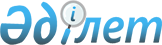 О реализации Решения Высшего Евразийского экономического совета от 8 мая 2015 г. № 13Распоряжение Евразийского Межправительственного Совета от 02 февраля 2018 года № 6
      Принимая во внимание информацию о результатах мониторинга выполнения государствами - членами Евразийского экономического союза Программы поэтапной либерализации выполнения перевозчиками, зарегистрированными на территории одного из государств-членов Евразийского экономического союза, автомобильных перевозок грузов между пунктами, расположенными на территории другого государства - члена Евразийского экономического союза, на период с 2016 по 2025 годы, утвержденной Решением Высшего Евразийского экономического совета от 8 мая 2015 г. № 13, в соответствии с пунктом 1 статьи 16 Договора о Евразийском экономическом союзе от 29 мая 2014 года: 
      1. Правительствам Республики Армения, Республики Беларусь, Кыргызской Республики и Российской Федерации в течение 180 календарных дней с даты вступления настоящего распоряжения в силу обеспечить реализацию Решения Высшего Евразийского экономического союза от 8 мая 2015 г. № 13 и не позднее 10 календарных дней с даты окончания указанного срока проинформировать Евразийскую экономическую комиссию о результатах его реализации. 
      2. Настоящее распоряжение вступает в силу с даты его опубликования на официальном сайте Евразийского экономического союза.
      Члены Евразийского межправительственного совета:
					© 2012. РГП на ПХВ «Институт законодательства и правовой информации Республики Казахстан» Министерства юстиции Республики Казахстан
				
От Республики Армения

От Республики Беларусь

От Республики Казахстан

От Кыргызской Республики

От Российской Федерации
